01.11.2021                                                                        Учебная группа 4ТОПреподаватель Юсупова-Вельгорская Лидия АлександровнаОП.15 Эксплуатация автомобильных дорог Тема 7. Экология и автомобильные дорогиЛекция №13Цели занятия: - образовательная – изучить требования к охране окружающей среды при строительстве автомобильных дорог и к экологическому состоянию автомобильной дороги, проверить полученные знания и умения;- воспитательная – воспитание интереса к выбранной специальности;- развивающая – развитие умения анализировать действие различных факторов дорожного строительства на состояние окружающей среды, умения обобщать информацию. Задачи занятия: ознакомиться с основными задачами бригад по оценке соблюдения требований охраны окружающей среды, требованиями к экологическому состоянию автомобильной дороги, допустимые уровни транспортного шума.Мотивация:	полученные знания и умения необходимы для дальнейшего изучения учебной дисциплины и найдут практическое применение при трудоустройстве по специальности, в частности при организации перевозок грузов и пассажиров автомобильным транспортом.Задание студентам: 1. Изучить конспект лекции и тезисно законспектировать. 2. Написать обязательную контрольную работу. Задание и шаблон оформления необходимо скачать по ссылке: https://cloud.mail.ru/public/S6Pq/gC1kvkwt3Выполненную контрольную работу прислать на электронный адрес umkgatt@mail.ru в срок до 11.20 01.11.2021.3. Ответить на контрольные вопросы. Фотографию конспекта и ответы на контрольные вопросы в текстовом документе в формате Word или в тексте электронного письма прислать на электронный адрес umkgatt@mail.ru в срок до 08.00 08.11.2021.Конспект лекции:План:1. Требования к охране окружающей среды.2.Требования к экологическому состоянию автомобильной дороги.Литература:1.  Каменецкий Б.И., Кошкин И.Г. Автомобильные дороги, Москва «Транспорт», 1979г.79 с.Вопрос №1 Требования к охране окружающей среды.Основными задачами бригад по оценке соблюдения требований охраны окружающей среды являются:1) оценка уровня транспортного шума и соответствия его нормативному уровню шума на конкретном участке дороги;2) оценка степени загазованности и задымленности; 3)контроль проведения работ по борьбе с эрозией грунта, 4) контроль правильности использованием дорожными службами земель, вод, лесов;5) контроль соблюдения действующих правил и норм по рекультивации земель, предотвращению загрязнения вод, сохранению животного и растительного мира.При проектировании автомобильных дорог следует учитывать сохранность ценных природных ландшафтов, лесных массивов, а также пути миграции диких животных и обитателей водной среды. Не допускается прокладка автомобильных трасс по государственным заповедникам и заказникам, охраняемым территориям, отнесенным к памятникам природы и культуры. Вдоль рек, озер и других водоемов трассы дорог следует прокладывать за пределами установленных для них защитных зон. В районах размещения курортов, домов отдыха, пансионатов и других зон отдыха автомобильные дороги следует прокладывать за пределами санитарных зон. По лесным массивам трассы автомобильных дорог необходимо прокладывать по возможности с использованием просек и противопожарных разрывов, границ предприятий с учетом категории защиты лесов и данных экологических обследований. Необходимо учитывать направление господствующих ветров в целях обеспечения естественного проветривания. На дорогах в пределах населенного пункта следует предусматривать организованный сбор воды с поверхности проезжей части, с последующим ее отводом в места, исключающие загрязнение источников водоснабжения. Дороги, прокладываемые в обход населенных пунктов, должны размещаться с подветренной стороны в целях защиты населения от выбросов газов, транспортного шума и обеспечивать буферную зону между автомобильной дорогой и застройкой с учетом генерального плана развития населенного пункта. Строительные нормы и правила устройства автомобильных дорог включают в себя защиту полей от размыва и заиления, заболачивания, нарушения растительного и дернового покрова. В случае применения отходов производства (гранулированных шлаков, зол, золошлаковых смесей ТЭС, шламов) следует учитывать их агрессивность и токсичность по отношению к окружающей природной среде. Вопрос №2 Требования к экологическому состоянию автомобильной дорогиТехнические решения проектов новых и реконструируемых улиц и дорог должны приниматься на основе технико-экономических обоснований и экологической экспертизы. Проектное решение должно обеспечивать: 1) нормальную скорость, пропускную способность и безопасность движения расчетных потоков транспортных средств и пешеходов в соответствии с установленной категорией улиц и дорог; 2) экономичность и экологичность эксплуатации транспорта (снижение уровня отрицательного воздействия транспорта на окружающую городскую среду, расходование топлива); 3) надежность, прочность и высокие технические решения транспортно-пешеходных путей, транспортных устройств и сооружений; 4) защиту прилегающей застройки от транспортного шума и загазованности.Транспортный шум нормируется эквивалентным уровнем звука, измеряемым в децибелах (дБ). В качестве допустимого принимается уровень транспортного шума, действие которого длительное время не вызывает изменений физиологических функций, наиболее чувствительных к шуму (нервная, сердечно-сосудистая система, состояние слуха, субъективное самочувствие).В помещениях жилых домов, больниц, на площадках отдыха расчетный уровень звука не должен превышать следующих значений, дБ: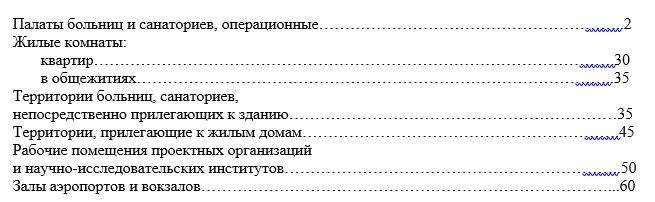 Расчетный уровень транспортного шума в районах, прилегающих к автомобильным дорогам, измеряют на расстоянии 7,5 м от оси ближайшей полосы движения на высоте 1,2 м от уровня проезжей части. Для измерения используется шумомер. Все измерения выполняют в первую очередь в пределах населенных пунктов, особенно около больниц, санаториев, баз отдыха, школ.Уровень шума от автомобильной дороги в жилой застройке, дБ:L = Lp - ΔLpac - ΔLбapгде Lp  ̶  расчетный уровень шума; ΔLpac ̶ снижение уровня шума при увеличении расстояния от автомобильной дороги до застройки; ΔLзел ̶ снижение уровня шума, обусловленное наличием зеленых насаждений на пути его распространения; ΔLбap  ̶  снижение уровня шума шумозащитными сооружениями.Многочисленные наблюдения показывают следующую зависимость уровня транспортного шума от интенсивности движения: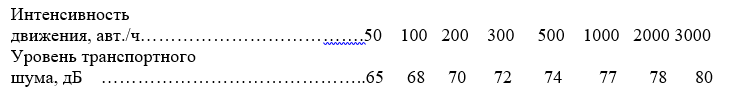  Оценку воздействия на окружающую среду и оценку экологических последствий реализации проекта улиц и дорог производят по следующим основным факторам: - степень загрязнения атмосферного воздуха по таким компонентам, как: сажа, окись углерода, углеводороды, двуокись азота, бенз(а)пирен, соединения свинца; - уровень звука и вибрации; - уровень вероятного загрязнения почвы тяжелыми металлами и солями; - степень загрязнения сточных вод. Дороги для скоростного движения, магистральные улицы необходимо располагать в выемках, оврагах, ложбинах для максимальной изоляции от жилой застройки. Контрольные вопросы:1. Перечислите задачи бригад по оценке соблюдения требований охраны окружающей среды. 2. Допускается прокладка автомобильных трасс по государственным заповедникам?3. Что необходимо учитывать при прокладке дорог в районах размещения зон отдыха?4. Что учитывается при прокладке дорог в пределах населенных пунктов и в обход населённых пунктов?5. Какой уровень транспортного шума принимается в качестве допустимого?6. Как определяется уровень шума от автомобильной дороги в жилой застройке?7. Как зависит уровень транспортного шума от интенсивности движения?8. Перечислите факторы оценки воздействия на окружающую среду и оценки экологических последствий реализации проекта улиц и дорог.9. Какие мероприятия необходимо предусматривать при прокладке улиц и дорог в ущельях, оврагах, балках и других естественных выемках?